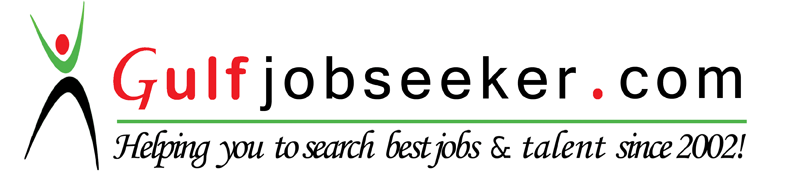 Whats app  Mobile:+971504753686 Gulfjobseeker.com CV No:1562202E-mail: gulfjobseeker@gmail.comObjective: To work as a Secretary, Administrative and Marketing position in your good Company. Employing ability to work in a team fostered environment, negotiation and interpersonal skills and the capability of working in a culturally diverse setting.Work ExperienceSecretaryKwangjeok Filipino Catholic Community Nov. 17, 2011 – Nov. 24, 2013SkillsPrepare wide range of communications, reports and documents.Coordinate Meetings and community’s quarterly General Assembly.Prepared Correspondence, Minutes and Monthly Community Newsletter.Developed innovative initiatives to enhance internal efficiency and effectiveness.Ensured clarity and commitment from fellow Officers and Members.Overcomes obstacles to cooperation and to foster harmonious fair relations to all.Vice PresidentKwangjeok Filipino Catholic CommunityDec 8, 2013 – Nov. 15, 2015SkillsPrepared correspondence, reports, minutes of meeting and Publisher of Community Newsletter every couple of months.Thinking creatively and strategically to successful mediate and negotiate to individuals and groups.Balancing priorities, complex situations and deadlines.Ensures understanding and transparency from fellow Officers and to community.Responsible for supporting the President and other officers in all aspects through strategically planning guidance.Systematically cultivates and maintain long – term relationship with Members and Officersto achieve mutual goals.ACCOMPLISHMENTSUpdated the Community’s Rules and Regulations partly.Having an additional 3 new Committees in the community.(Korean Filipino Committee, Youth Committee and Children Liturgy.Meeting the expectation of 270 Community Members.Property Sales and Club SalesCanyon Cove Residential Beach ResortSept. 16, 2007 – Feb. 2, 2008ReceptionistGulf Emirates Manpower SupplyUAEOct. 29, 2006 – December 5, 2006Secretary of the Corporate ManagerAl Mobadalah Contracting, LLCSultan Business CentrePart – Time JobSeptember 9, 2006 – October 22, 2006PERSONAL BACKGROUNDDate of Birth: September 11, 1985 Age: 30Marital Status: SingleEDUCATIONUniversity of the East, PhilippinesBSBA, Major in Marketing, 2006ON THE JOB TRAININGUniversity of the EastAccounting DepartmentJune 30, 2005 – October 18, 2005PhilippinesTECHNICAL SKILLSMS WORD, MS EXCEL, MS OUTLOOKExcellent in Spelling and Grammar SkillsExcellent in CorrespondenceCORE COMPETENCIESOrganizational and Planning SkillsVerbal and Written communication skillsData Collection and ManagementAccuracy and attention to detailProblem AnalysisGreat Decision MakerInitiativeConfidentialityKFCC – Spiritual Adviser                             KFCC – President 2013 – 2015